                     REUNION du 25 août 2021Balisages:  Il en reste 1 à faire GR 463 secteur 10 de Boenat à D284 à VeauceAdhésions nouvelle saison 2021/2022:70 adhérents à fin août à Gannat RandoMinoration de l’adhésion à Gannat Rando pour les adhérents de la saison précédente en raison du nombre limité de sorties effectuées à cause de la Covid 10 € au lieu de 21 € + coût de la licence et assurance FFRP choisies. Les licences seront dématérialisées : impression par l’adhérent.Pour les nouveaux adhérents : 21 € + coût de la licence et assurance FFRP choisiesA ajouter éventuellement abonnement à Passion Rando 8€Courrier du président pour la prochaine saison.Recherche de nouveaux animateurs : Pour le moment nous manquons de propositions. Jean Louis envisage un appel à candidatures. Rando Santé :Eric part pour 2 mois début septembre donc Rando douce animée par Jean Louis le mardi à partir du 21 septembre à la place de la Rando santé.PSC1 : toujours à l’ordre du jour Forum des associations : Samedi 04 septembre au Champ de Foire de GannatReprésentants de Gannat Rando : JL Chagnaud J Cartoux A Rochec Mesnier M Soret qui se répartiront sur le Stand 8 h/ 20 h pour les participants et 10 h /18h pour les visiteursPrésence de 9h00 à 16 h00 avec planning déterminé avec les intéressés  Pour les licences 2021/2022 : Renouvellement des certificats médicaux et demande éventuelle d’une copie du Pass sanitairePrésentesAbsentesMesdames Cartoux, Soret,Madame   Berger, Guillen, Berthuet,PaturetPrésentsAbsents Messieurs Chagnaud, Bellet, Pontoise, Beaudonnet Roche, BertrandMonsieur Mesnier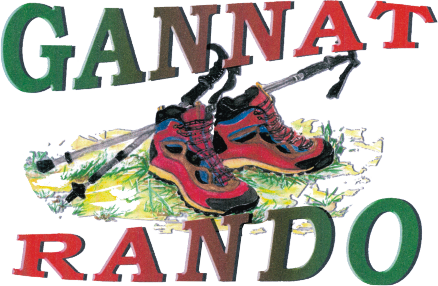 